Comité intergouvernemental de la propriété intellectuelle relative aux ressources génétiques, aux savoirs traditionnels et au folkloreTrente-neuvième sessionGenève, 18 – 22 mars 2019Note d’information à l’intention du Groupe d’experts des communautés autochtones et localesDocument établi par le SecrétariatÀ sa septième session, le Comité intergouvernemental de la propriété intellectuelle relative aux ressources génétiques, aux savoirs traditionnels et au folklore (ci-après dénommé “comité”) est convenu “que, immédiatement avant le début des sessions du comité, une demi-journée devra être consacrée à des exposés thématiques présentés sous la présidence d’un représentant d’une communauté locale ou autochtone”.  Ce type de réunion est organisé à l’occasion de chaque session du comité depuis 2005.Conformément au mandat de l’IGC et à son programme de travail pour l’exercice biennal 2018-2019, la trente-neuvième session portera principalement sur les savoirs traditionnels et les expressions culturelles traditionnelles.  Le thème de la réunion du groupe d’experts pour la présente session est : “Projets d’articles sur la propriété intellectuelle et les savoirs traditionnels et les expressions culturelles traditionnelles : points de vue des communautés autochtones et locales sur l’objet et l’étendue de la protection”.Le programme provisoire de la réunion du groupe d’experts pour la trente-neuvième session figure dans l’annexe du présent document.[L’annexe suit]PROGRAMME PROVISOIRE DE LA RÉUNION DU GROUPE D’EXPERTS[Fin de l’annexe et du document]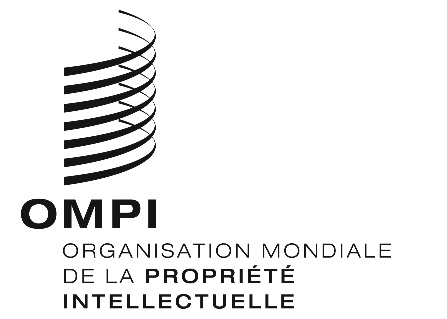 FWIPO/GRTKF/IC/39/INF/5WIPO/GRTKF/IC/39/INF/5WIPO/GRTKF/IC/39/INF/5ORIGINAL : ANGLAISORIGINAL : ANGLAISORIGINAL : ANGLAISDATE : 14 février 2019 DATE : 14 février 2019 DATE : 14 février 2019 Lundi 18 mars 201911 h 00OuverturePrésident (sera désigné par le Forum consultatif des peuples autochtones de l’OMPI)11 h 00 – 11 h 15Mme Jennifer Tauli Corpuz, membre des Kankana-ey Igorot de la Mountain Province (Philippines).  Elle est actuellement coordinatrice du bureau d’assistance juridique du Centre international des peuples autochtones pour la recherche et l’éducation (Tebtebba).11 h 15 – 11 h 30Mme Edith Bastidas, représentante autochtone des Pastos, Resguardo Indígena Ipiales (Colombie).  Elle est avocate et spécialiste des droits des peuples autochtones.11 h 30 – 11 h 45M. Áslak Holmberg, membre des Sames de Finlande.  Il est le vice-président du Conseil Same et représente la Finnish Sámi Central Organization.11 h 45 – 12 h 00 Débat général et clôture 